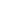 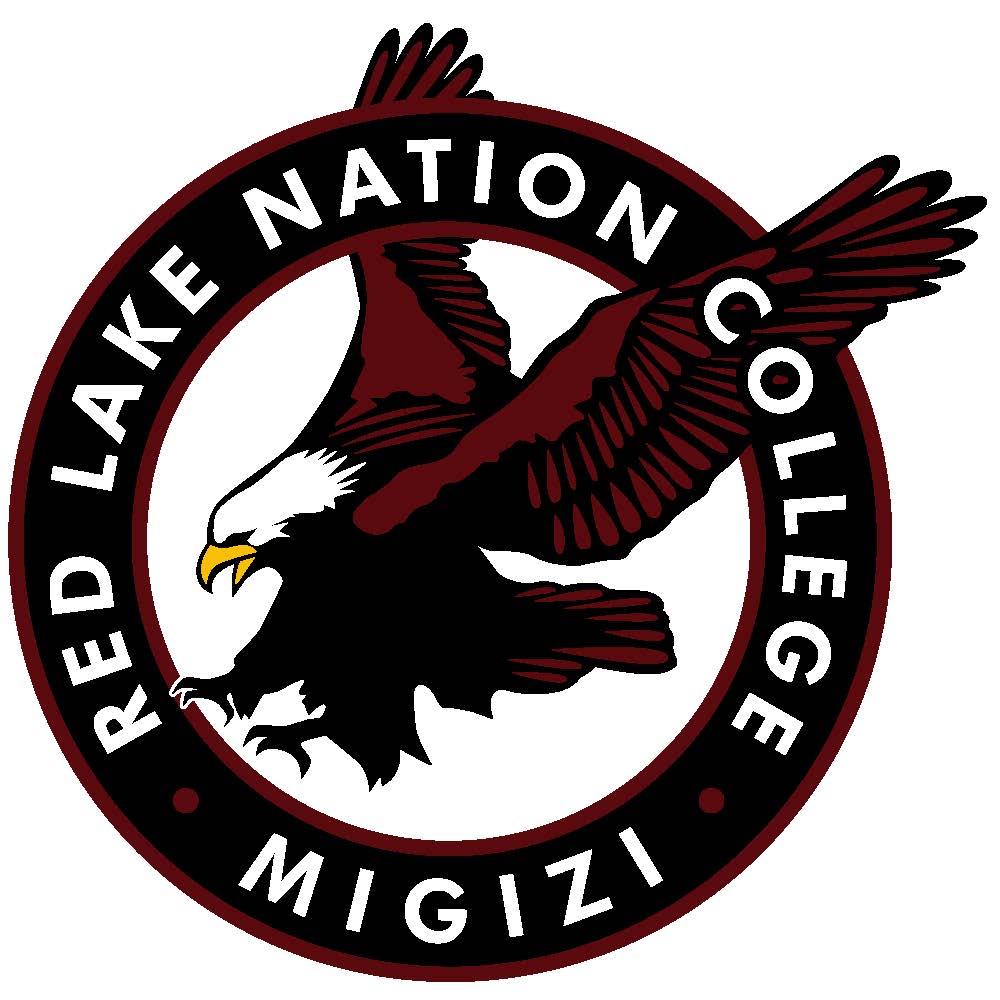 Federal law says that your health information cannot be shared without your permission, except in certain situations. If you sign this form, you are giving the below-named institution permission to share your health information with the Red Lake Nation College. This authorization is voluntary. 
Student Information:_____________________________	______________________________	_________________
Last Name				First Name				Middle Name_____________________________	______________________________
Date of Birth				Phone NumberRelease Information From:_____________________________________________________________________________________ Provider/Facility Name __________________________________________________________________________________	
Address				City				State			Zip	_____________________________	______________________________
Phone Number				Fax NumberRelease Information To:_____________________________________________________________________________________ Name/Facility __________________________________________________________________________________	
Address				City				State			Zip	_____________________________	______________________________
Phone Number				Fax Number*I agree that the agencies and/or individuals listed above may share and exchange information about my circumstances. The information received will be used to evaluate my situation and to plan for and coordinate services for me or for other purposes as specified.Purpose of Release:Disability Determination	•   Other: ____________________________________________Release the following records:History & Physical		     •   Consultation Notes		•   Discharge SummaryPsychological Evals/Assessments    •   History of Accommodations	•   Other: _________________Release records from: _____________________	To: _____________________Expiration I understand that this authorization will remain in effect:From the date of this authorization until the ______ day of ______________, 20____.Until the provider fulfills the request.Until the following event occurs: __________________________________________. Right to RevokeI understand that signing this form is voluntary. If I change my mind, I understand that I can revoke this authorization by providing a written notice of revocation to the Director of Student Success at Red Lake Nation College, P.O. Box 576, Red Lake, MN 56671. __________________________________________________________	_  ________________________
Student Signature								Date__________________________________________________________	_  ________________________
RLNC Representative Signature							Date